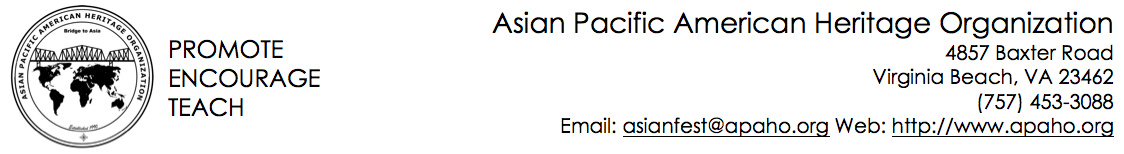 APAHO Scholarship Application FormFirst Name: ___________________ Middle: ______________ Last Name: _________________________Date of Birth: _________________________	Male/Female: __________________________Home Address: __________________________________________________________________________Home Phone:  __________________________	Cell:   ________________________________Email: ___________________________________________________________________________________High School Attending: _______________________________________________________Address: __________________________________________________________________________Phone: ___________________________ 	Current GPA: _______________________        	(Please include most recent transcript)College/University You Plan to Attend: __________________________________________________________________________________________List activities in which you have participated the past four years (e.g. school clubs, student government, volunteering, varsity or club sports, religious or community groups, family responsibilities).  Note leadership positions held and please do not use acronyms.__________________________________________________________________________________________________________________________________________________________________________________________________________________________________________________________________________________________________________________________________________________________________________________________________________________________________________________________________Please list your work experience (e.g. food server, babysitting, lawn mowing, office work) beginning with your most recent job held.
____________________________________________________________________________________________________________________________________________________________________________________________________________________________________________________________________________________________________________________________________________________________________________________________________________________________________________________________________________________________________________________________________________________________Required Essay: 500 words or less.Describe your personal and educational goals.  Describe how you plan to help fulfill the needs of your community after you’ve completed your education.Please submit essay in Word format as a separate attachment.